 Home Learning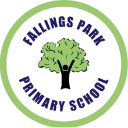 Who?What?When?Tiny TreesPlay Based ActivitiesEvery half term a new set of challenges will be suggested. Please email us photos if you can or even send in paper copies.Nursery  Sharing Story BookRead a story at home every day.Use your books at home too!Please come in and choose/ change your ‘Sharing Book’ every Friday at 11:15/3:05pmNursery  Topic Linked, Play Based ActivitiesEvery half term a new set of challenges will be suggested. Please email us photos if you can or even send in paper copies.ReceptionReadingPlease listen to your child read at least 3 times a week. (Record comments in reading diaries) ReceptionPhonicsPlease help your child to practise their phonic sounds weekly. 3 new sounds will be taught each week. ReceptionTopic Linked, Play Based ActivitiesEvery half term a new set of challenges will be suggested. Please email us photos if you can or even send in paper copies.Year 1 & 2ReadingPlease listen to your child read at least 4 times a week. (Record comments in reading diaries/GoRead)Year 1 & 2Phonics/ SpellingsPlease help your child to practise their spellings/ Phonic sounds at least 3 times a week. (In Home Learning Journals/Spellings Shed)Year 1 & 2Maths FactsPlease help your child to practise their Maths facts at least 3 times a week. (In Home Learning Journals)Year 1 & 2Half Termly ProjectProjects will be set each half term. Please help your child to complete their project during the half term and hand in by the deadline given or send evidence over email.Year 1 & 2Education CityPlease continue to use the relevant year group activities available on the app, as and when you wish to. Homework/ Assignments will no longer be formally set by teachers.